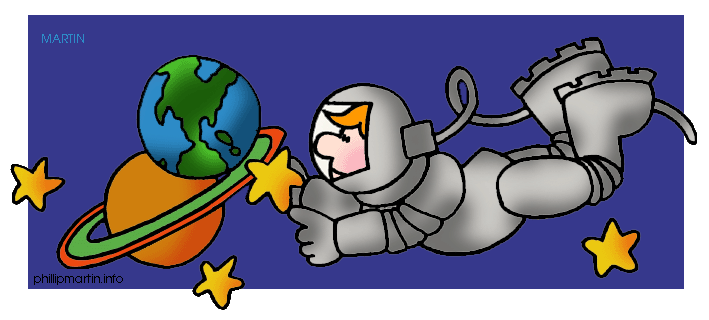 Dear Parents,This week, we have been talking about the solar system. Your child has chosen the planet ___________________________________ to complete a report on. The report needs to include 5-7 (or more!) facts about the planet. They can make a poster, draw a picture, or design a model of their planet to go along with their report. If you do not have internet access and need information about your planet, please let me know and I can get information for the child to use. All projects are due on Monday, August 26th. Thank you for all you do!!Mrs. Cassandra